О внесении изменений и дополнений в положение о дорожном фонде Айлинского сельского поселения,утвержденное решением Совета депутатовАйлинского сельского поселения от 25.10.2013г. № 23	В соответствии с Федеральным законом № 131-ФЗ от 06.10.2003 г. «Об общих принципах организации местного самоуправления в Российской Федерации», Законом Челябинской области от 30.06.2016г. № 382-ЗО «О внесении изменений в статью 2 и 4 Закона Челябинской области «О дорожном фонде Челябинской области», Уставом Айлинского сельского поселения,Совет депутатов Айлинского сельского  поселения РЕШАЕТ:Внести изменения и дополнения в Положение о дорожном фонде Айлинского сельского поселения, утвержденного решением Совета депутатов Айлинского сельского поселения от 25.10.2013г. № 23пункт 2.1 части 2 изложить в следующей редакции:«2.1 Объем бюджетных ассигнований Дорожного фонда поселения утверждается решением Совета депутатов Айлинского сельского поселения о местном бюджете на очередной финансовый год и плановый период в размере не менее прогнозируемого объема доходов бюджета Айлинского сельского поселения от:государственной пошлины за выдачу специального разрешения на движение по автомобильным дорогам общего пользования местного значения транспортных средств, осуществляющих перевозки опасных грузов, тяжеловесных и (или) крупногабаритных грузов;использования имущества, входящего  состав автомобильных дорог общего пользования местного значения;платы за оказание услуг по присоединению объектов дорожного сервиса к автомобильным дорогам общего пользования местного значения;поступлений в виде межбюджетных трансфертов из районного бюджета на финансовое обеспечение дорожной деятельности в отношении автомобильных дорог общего пользования местного значения;безвозмездных поступлений от физических и юридических лиц на финансовое обеспечение дорожной деятельности, в том числе добровольных пожертвований, в отношении автомобильных дорог общего пользования местного значения;платы по соглашениям об установлении частных сервитутов в отношении земельных участков в границах полос отвода автомобильных дорог общего пользования местного значения, находящихся в собственности Айлинского сельского поселения, в целях строительства (реконструкции), капитального ремонта объектов дорожного сервиса, их эксплуатации, установки и эксплуатации рекламных конструкций;платы по соглашениям об установлении публичных сервитутов в отношении земельных участков в границах полос отвода автомобильных дорог общего пользования местного значения, находящего в собственности Айлинского сельского поселения, в целях прокладки, переноса, переустройства инженерных коммуникации, их эксплуатации»;Пункт 2.3 части 2 изложить в следующей редакции:«2.3 Объем бюджетных ассигнований Дорожного фонда поселения:подлежит увеличению в текущем финансовом году и (или) очередном финансовом году на положительную разницу между фактически поступившим и прогнозировавшимся объемом доходов бюджета Айлинского сельского поселения, учитываемых при формировании Дорожного фонда поселения;может быть уменьшен в текущем финансовом году и (или) очередном финансовом году на отрицательную разницу между фактически поступившим и прогнозировавшимся объёмом доходов бюджета Айлинского сельского поселения, учитываемых при формировании Дорожного фонда поселения;Часть 3 изложить в следующей редакции:«3. Бюджетные ассигнования дорожного фонда направляются на:содержание и ремонт действующей сети автомобильных дорог общего пользования местного значения и искусственных сооружений на них;проектирование, строительство (реконструкцию) и капитальный ремонт автомобильных дорог общего пользования местного значения и искусственных сооружений на них;проведение проектно-изыскательных работ в области дорожной деятельности;обустройство дорожной полосы автомобильных дорог общего пользования местного значения (посадка зеленых насаждений, устройство велосипедных и пешеходных дорожек, площадок отдыха и обзора, стоянок автомобилей, создание противоветровых устройств и т.д.);обеспечение безопасности дорожного движения на автомобильных дорогах общего пользования местного значения (установка элементов, конструкций и оборудования для освещения автомобильных дорог в ночное время, установка дорожных знаков, искусственных неровностей, бордюров безопасности, ограждений, сигнальных направляющих столбиков, выполнение разметки дорожных покрытий);капитальный ремонт и ремонт дворовых территорий многоквартирных домов, проездов к дворовым территориям многоквартирных домов;осуществление мероприятий по ликвидации последствий чрезвычайных ситуаций на автомобильных дорогах общего пользования местного значения и искусственных сооружений на них; инвентаризация, паспортизация, диагностика, обследование автомобильных дорог общего пользования местного значения и искусственных сооружений на них, проведение кадастровых работ, регистрация прав в отношении земельных участков занимаемых автодорогами общего пользования местного значения, дорожными сооружениями и другими объектами недвижимости, используемыми в дорожной деятельности, возмещение их стоимости; осуществление других мероприятий направленных на улучшение технических характеристик автомобильных дорог общего пользования местного значения и искусственных сооружений на них в соответствии с классификацией работ установленной федеральным органом исполнительной власти, осуществляющим функции по выработке государственной политике и нормативно - правовому регулированию в сфере дорожного хозяйства.3. Настоящее решение вступает в силу со дня его подписания,  за исключением подпункта 1 пункта 1 настоящего решения, который вступает в силу с 1 января 2017 года.Глава Айлинского сельского поселения                                            Т.П. Шуть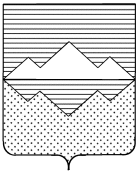 СОВЕТ ДЕПУТАТОВ АЙЛИНСКОГО СЕЛЬСКОГО ПОСЕЛЕНИЯСАТКИНСКОГО МУНИЦИПАЛЬНОГО  РАЙОНАЧЕЛЯБИНСКОЙ  ОБЛАСТИ  РЕШЕНИЕ«28»  октября 2016 г.  №21                                            